MESEČNI SKLOP: JULIJ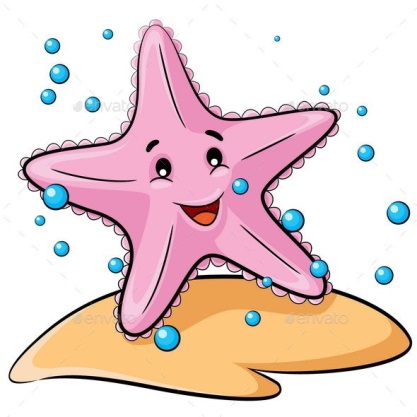 Poslušanje zgodbic na temo morja in morskih živali.Poslušanje ugank in deklamacij.Prepevanje že znanih pesmic.Izdelovanje morskih živali z različnimi likovnimi tehnikami.Barvanje kamenčkov s tempero barvo.Igra po kotičkih in igra vlog v igralnici.Lovljenje milnih mehurčkov na prostem.Igre z vodo (nalivanje, prelivanje, prenašanje,…).Igra v mivki: ustvarjanje s pomočjo plastičnih modelčkov.Risanje s kredo po želji otrok.Gibalne igre: »Zajci in lovec«, »Ptički v gnezda« in »Zvezde metat«.Gibalne minute z rutkami, obroči in žogami.Kratki sprehodi po Podbočju in igra na terasi.